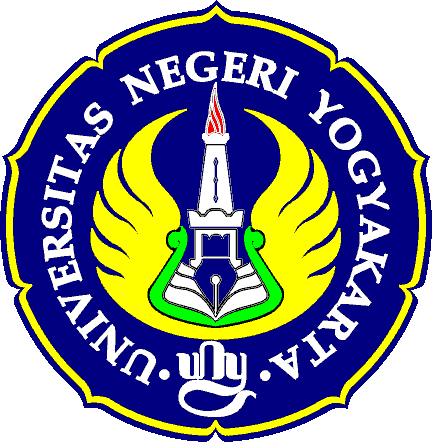 LAPORAN MINGGUAN PELAKSANAAN PPL UNY 2013SMP NEGERI 4 WATESUniversitas Negeri YogyakartkaNAMA SEKOLAH/LEMBAGA	: SMP Negeri 4 Wates								NAMA MAHASISWA	: Adista Hadma PutraALAMAT SEKOLAH	: Jalan Terbahsari No 3, Wates, KulonProgo					NO. MAHASISWA		: 10601241081	GURU PEMBIMBING		: Supardi, S.Pd.								            FAK/JUR/PRODI		: FIK/PJKR/MINGGU KE- 	: 1(BulanJuli)	DOSEN PEMBIMBING	: Ermawan, M.PdWates, 17 Juli2013Mengetahui,NoHari, TanggalMateri KegiatanHasil/ DeskripsiHambatanSolusiSenin, 15 Juli 2013Sampai Dengankamis, 18 agustus2013Kamis 18 juli 2013Sampai denganSabtu 20 juli2013Kelas VII A B C D E melakukan pembelajaran di kelas dikarenakan sedang memasuki bulan puasa, mahasiswa PPL memberikan materi gaya hidup sehat yang meliputi pola makan sehat dan zat zat dan vitamin yang dibutuhkan tubuh manusia.Siswa kelas VIII C D E F  melakukan pembelajaran   didalam kelas dikarenakan bulan puasa dan materi yang diberikan mahasiswa ppl adalah tentang bahaya sex bebas.                                       Siswa diberikan materi tentang pola makan sehat dan zat gizi dan vitamin yang diperlukan tubuh serta penyakit yang diakibatkan karena kurang gizi/vitamin. Materi ini diberikan di kelas VII A B C D E.Siswa diberikan materi bahaya sex bebas dan materi ini didapat dari buku ROJI pendidikan jasmani kesehatan dan olahraga untuk Smp kelas VIII dari halaman 188 sampai halaman 190 dan untuk melengkapi juga diambil sumber dari buku BSE dari halaman 88 sampai 92.Kurangnya skills mahasiswa ppl untuk menguasai kelas dan akibatnya ada siswa yang membuat kegaduhan didalam kelas sehingga mengganggu teman lainnya.Kurang aktifnya siswa didalam kelas saat mahasiswa ppl memberikan pertanyaan kepada siswa.Memberikan teguran kepada siswa yang membuat kegaduhan di dalam kelas. Ikut membantu siswa menjawab pertanyaan dan memberikan penguatan dan dukungan untuk tidak takut salah.                                            DosenPembimbingLapanganErmawan Susanto, M.PdNIP. 19650905 199101 1 001Guru PembimbingSupardi, S.PdNIP. 19600161981031006MahasiswaAdista Hadma PutraNIM. 10601241081